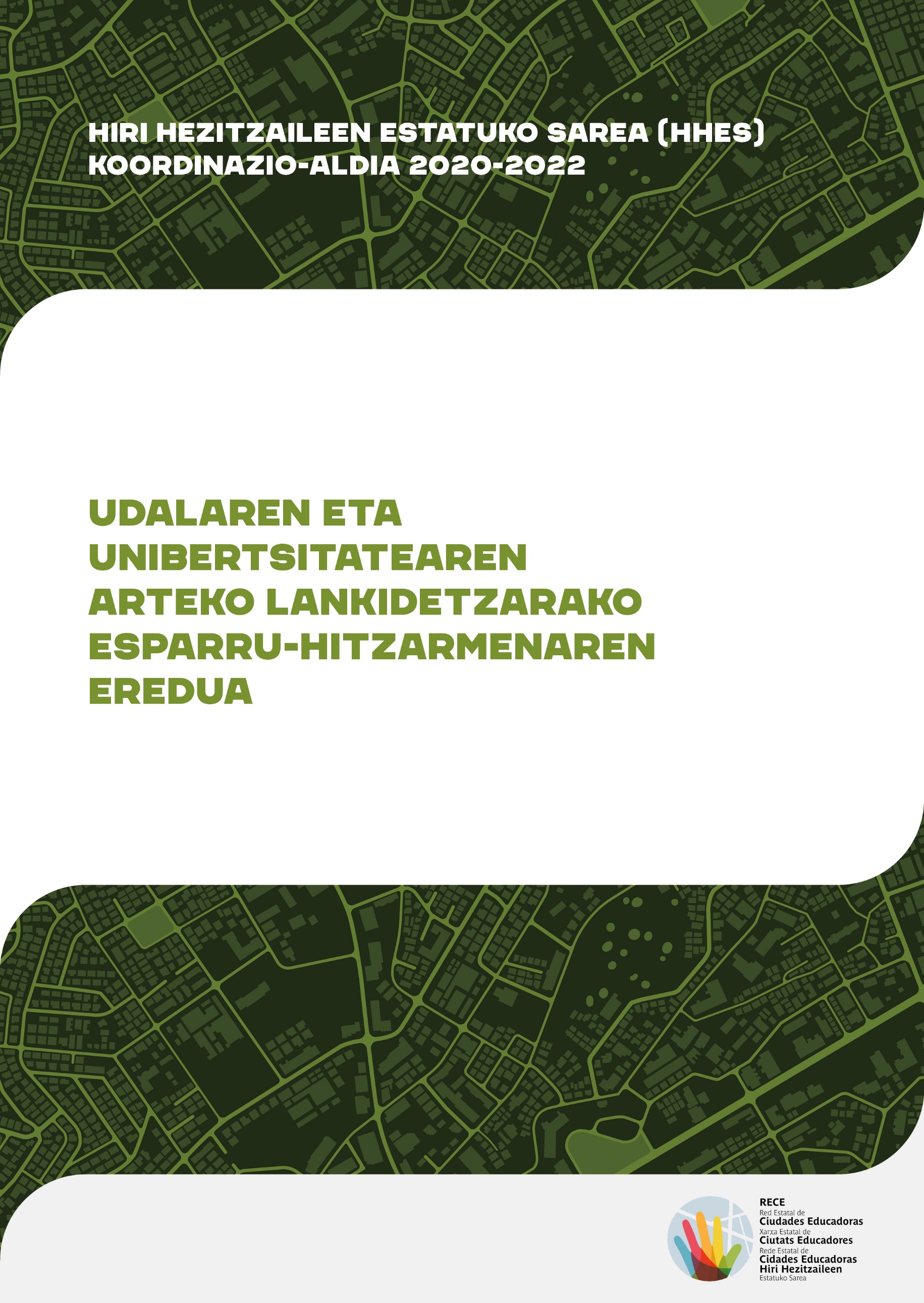 HIRI HEZITZAILEEN ESTATUKO SAREA (HHES)www.edcities.org/receEGILETZAHezkuntza Zerbitzua / Servicio de EducaciónVitoria-Gasteizko Udala / Ayuntamiento de Vitoria-GasteizDISEINUA ETA MAKETAZIOALa Debacle SLARGITALPEN-DATA2021eko ekainaSARRERAHiri hezitzailea eraikitzeko, beharrezkoa da esku hartuko den eremuaren egoerari, beharrei eta aukerei buruzko ezagutza zehatza izatea. Jakintza diagnostikoaren eta ikerketaren bidez eratzeak eta jakintza hori inplikatutako eragileei eta, oro har, gizarteari transferitzeak ezagutzari aurrera egiten laguntzen dio, eta, beraz, baita gizarte-garapenari ere. Hiri hezitzailearentzat, ezagutza zorrotza eta zehatza izatea oinarrizko alderdia da, errealitateari eta esku hartuko duen premiei dagokienez, esku-hartze optimoa ahalbidetzen diona. Horrela, emaitza hobeak lortuko ditu ezarritako helburuei dagokienez.Zalantzarik gabe, unibertsitateak ezagutza sortzeko guneak dira, gizartearen beharren zerbitzura. Horregatik, Hiri hezitzaileen eta Unibertsitateen arteko lankidetza balio handiko lan-printzipioa da helburu hori lortzeko, eta erakundeen arteko lankidetzaren garrantzia adierazten du.Horren guztiaren jakitun, Hiri Hezitzaileen Estatuko Sarearen (HHES) Jarraipen Batzordeak 2020ko maiatzaren 18an onetsitako HHESren 2020ko Ekintza Planean honako hau sartu zuen: "Hiri hezitzaileen eta dagozkien lurraldeetako unibertsitateen arteko lankidetzarako esparru-hitzarmenaren eredua definitzea".Dokumentu honek unibertsitateekin lankidetzan aritzeko esparru-hitzarmenaren eredua garatzen du. Hitzarmen hori HHESren Jarraipen Batzordeak onartu zuen 2021eko martxoaren 17an. Jarraian aurkezten den proposamenaren helburua HHESko hiriei eredu posible bat ematea da, beren inguruko unibertsitatearekin edo unibertsitateekin esparru-izaerako lankidetza-akordioak formalizatzeko. Proposamen hori, hala badagokio, udalerri bakoitzaren eta unibertsitate bakoitzaren errealitatera egokitu beharko da.LANKIDETZARAKO ESPARRU-HITZARMENA,      (e)ko UDALAREN ETA      (e)ko UNIBERTSITATEAREN ARTEAN.     (e)n,      (e)ko      aren      (e)anBILDUTAKOAKAlde batetik,      (e)ko Udala, egoitza      (e)n duena,       plaza edo kalea, eta IFK      ; eta, haren izenean eta ordezkaritzan,      (e)ko       alkate-presidente jauna/andrea. Bestetik,      (e)ko Unibertsitatea, egoitza      (e)n duena,       plaza edo kalea, eta IFK      ; eta haren izenean eta haren ordezkari gisa,       jauna/andrea,      (e)ko Unibertsitateko      .Biak aurkeztu dira, beren karguek ematen dizkieten eskuduntzak baliatuz, eta lankidetzarako esparru-hitzarmen hau sinatzeko behar den legezko gaitasuna aitortuta, ADIERAZTEN DUTELEHENENGOA.      (e)ko Unibertsitatea gizartearen zerbitzura dagoen erakundea da, autonomia du, eta nortasun, gaitasun juridiko eta ondare propioa ditu, bere eskumenen esparruan, kalitate- eta bikaintasun-konpromiso saihestezinarekin, goi-mailako irakaskuntzaren zerbitzua emateko, irakaskuntzaren, ikerketaren, ikasketen, kultura- eta unibertsitate-proiekzioaren, kudeaketa-prozesuen eta jardueren oinarri diren zerbitzuen bidez. Bere jarduera gizartearen beharrak asetzera bideratuko da, bai eta gizartearen historiatik eta eraldaketa sozioekonomiko, politiko eta kulturaletatik eratorritakoak asetzera ere, bertan kultura eta zientzia unibertsalaren ezagutzak zabalduz eta bere eguneroko jarduera ekonomikoki, sozialki eta ingurumenari dagokionez modu jasangarrian gauzatuz. (Testua unibertsitate bakoitzaren errealitate juridikora egokitu).BIGARRENA.      (e)ko Unibertsitatearen helburuak honako hauek dira (jarraian, adibide gisa, helburu posible batzuk adierazten dira. Hala ere, unibertsitate bakoitzak araututa dituenak izan behar dute):
Jakintzaren sortzea, kritika eta transmisioa, ezagutzaren aurrerapena eta garapen soziala bultzatuz, ikerketaren bidez eta emaitzak gizarteari transferituz.Gizartearen ondare intelektuala, humanistikoa, kulturala eta zientifikoa aberasten parte hartzea, bai eta haren garapen ekonomikoan eta gizarte-ongizatean ere.Kalitatezko goi-mailako hezkuntza, ikasleen prestakuntza integrala lortzen lagunduko duena eta lan-munduan sartzeko prestakuntza profesionala ziurtatuko duena.      hizkuntza garatzen eta normalizatzen laguntzea, bere jardun-eremutik. (Hizkuntza ofizial eta/edo aitortu bat baino gehiago duten autonomia-erkidegoen kasuan).Profesionalen etengabeko prestakuntza eta goi-mailako irakaskuntza eskatzen duten beste gizarte-kolektibo batzuen etengabeko edo bizitza osoko prestakuntza.Unibertsitateen zabalkundea eta proiekzioa, bereziki, gizarte- eta kultura-desberdintasunak murriztera eta politikan, kulturan eta gizartean parte-hartze handiagoa eta hobea ahalbidetuko duten baldintzak sortzera bideratuta.Nazioarteko trukeari eta lankidetzari laguntzea, Europako esparruari eta garapenerako lankidetzari arreta berezia emanez.HIRUGARRENA. Ikerketa da      (e)ko Unibertsitatearen oinarrizko jardueretako bat.
Gainera, ikerketa –ezagutza sortzen duena, irakaskuntzaren oinarria, komunitatearen aurrerapenerako bitartekoa eta ezagutzaren transferentzia sozialaren euskarria–      (e)ko Unibertsitatearen funtsezko eginkizuna da.
Horregatik,      (e)ko Unibertsitateak bere funtsezko helburutzat honako hauek hartzen ditu: garapen zientifikoa, teknikoa, humanistikoa eta artistikoa, bai eta ikertzaileak prestatzea ere.LAUGARRENA.      (e)ko Unibertsitateak, bere estatutuen arabera, lankidetza-akordioak ezar ditzake erakunde edo entitate publiko edo pribatuekin, azpiegiturak erabiltzeko, langileak trukatzeko edo ikerketa-proiektuak egiteko.
BOSGARRENA.      (e)ko Udala Hiri Hezitzaileen Nazioarteko Elkarteak (HHNE) sustatutako Hiri Hezitzaileen Gutunari atxiki zaio, eta konpromisoa hartu du hiria edo udalerria Hiri hezitzaile gisa garatzeko. Hau da, hezkuntza bere proiektuaren zeharkako ardatzetako bat bezala bultzatzeko printzipioarekin eta lurraldean eragina duten baliabide eta eragile guztien artikulazioarekin, pertsona guztiek kalitatezko hezkuntzarako duten eskubidea garatzen laguntzeko.SEIGARRENA.      (e)ko Udala hiriko hezkuntza-zerbitzuen eta -baliabideen sustatzaile eta bideratzaile gisa eratu da, hurbiltasunagatik eta komunitatea eraikitzeko borondateagatik.
ZAZPIGARRENA.      (e)ko Udalak bere hezkuntzako esku-hartzeen plangintza, kudeaketa eta garapena egiten du, bai hezkuntza-arloan dagozkion eskumenak gauzatuz eta zuzenean hezkuntza-zerbitzuak sortuz, bai hezkuntza-jarduera formala eta ez-formala sustatuz eta erraztuz, edo udal-arloek bultzatutako jarduerak koordinatuz.ZORTZIGARRENA. Bizi ditugun gizarte-ereduen aldaketen aurrean ditugun egoera berriek eta ziurgabetasun handiak eragin sendoa dute hezkuntzan. Bazterketa-fenomenoak sortzen ari dira, zeharkako erantzunak, erantzun integralak eta erantzun integratzaileak eskatzen dituztenak.
Ondorioz, udalerriko edo hiriko erakunde edo entitate guztiek kalitatezko hezkuntza lortzeko estrategiak bultzatu behar ditugu, bertan bizi diren pertsona guztien garapena ahalbidetuko duena (aukera-berdintasunean, bidezkoa eta ekitatiboa) eta, aldi berean, beren garapen pertsonala eta akademikoa mugatu dezaketen oztopoak ezabatuko dituena. Horretarako, ekitate-neurriak eta/edo jarduera espezifikoak sustatuko ditugu, desberdintasunak murrizteko eta berdintasun erreala eta eraginkorra sustatzeko.BEDERATZIGARRENA. Erronka berri horien aurrean, beharrezkoa da ekintza politikotik berritzea, hezkuntza-premia berrien ikuspegi transbertsalagoa emanez eta egungo gizarte-arazoak modu pluralean eta nahitaez koordinatuan ebazteak eskatzen duen konplexutasunetik hurbiltzeko modu bat emanez.
HAMARGARRENA. Ikerketa faktore garrantzitsua da hezkuntzari bultzada emateko, giza baliabideen sustatzaile eta desberdintasun sozialak konpentsatzeko tresna bezala.HAMAIKAGARRENA.      (e)ko Udalak eta      (e)ko Unibertsitateak beharrezkotzat jotzen dute elkarren arteko koordinazioa eta lankidetza bultzatuko duten neurriak hartzea, sinergiak bateratze aldera, bi erakundeen baliabideak hobeto aprobetxatzeko, Hiri hezitzailea arian-arian eraikitze aldera.
Horregatik, eta bi erakundeen arteko lankidetza-espirituaren barruan, aldeek lankidetzarako esparru-hitzarmen hau ezartzea adosten dute, erakunde bakoitzaren gobernu-organoak onartu ondoren, honako hauek oinarri hartuta:KLAUSULAKLehenengoa. ARRAZOIAHitzarmen honen xedea      (e)ko Udalaren eta      (e)ko Unibertsitatearen arteko lankidetza-esparru bat garatzea da,      (e)ko udalerrian edo hirian hezkuntza-ekintzaren esku-hartzea garatu eta hobetzera bideratutako interes komuneko ekintzen abiaraztea koordinatzeko.Bigarrena. HELBURUAElkarrekiko lankidetza-sistema horren helburu nagusia izango da bi erakundeentzat interesgarriak diren baterako jarduera-ildoak garatzea, hezkuntza-ikerkuntzaren eta -berrikuntzaren arloan, ezagutza zientifikoa eta gizarte-errealitatearen ezagutza uztartuz,      (e)ko Udalak eta      (e)ko Unibertsitateak egindako hezkuntza-ekintzak orientatzeko.Hirugarrena. LANKIDETZARAKO ESPARRU-HITZARMENA GARATZEA
Bigarren klausulan ezarritako helburua lortzeko bi erakundeen artean garatu beharreko ekintza zehatzak haien izaeraren arabera jasoko dira, berariazko hitzarmenen eta/edo kontratuen bidez.
Hitzarmen espezifiko eta/edo kontratu horiek laugarren klausulan definitutako batzorde teknikoak proposatuko ditu, aplikatu beharreko legeriaren arabera araututa eta erakunde bakoitzeko gobernu-organo eskudunek onartuta.Laugarrena. BATZORDE TEKNIKOA
Berariazko hitzarmenak eta/edo kontratuak, lankidetza- eta koordinazio-mekanismoak eta horien jarraipena zehaztu eta garatzeko,      (e)ko Udalak eta      (e)ko Unibertsitateak batzorde tekniko bat eratzeko konpromisoa hartu dute. Batzorde hori erakunde bakoitzeko hiru ordezkarik edo haiek eskuordetutako pertsonek osatuko dute. Hiru hilean behin bilduko dira gutxienez, eta aldeetako edozeinek eskatzen duen guztietan.Batzorde teknikoaren eginkizunak:Premia berriak identifikatzea eta lankidetzako esparru-hitzarmen honetan ezarritako jarduera-eremuei lotutako ekimenak proposatzea.Egokitzat jotzen dituen ekimenak edo jarduerak diseinatzea, eta horiek gauzatzeko behar diren baliabideak neurtzea eta kuantifikatzea.Hirugarren alderdiek egin ditzaketen proposamenak baloratzea, eta horien bideragarritasuna eta egokitasuna aztertzea, hitzarmen honen jarduera-esparruaren barruan.Proposatutako jarduerak gauzatzeko alderdi bakoitzaren konpromiso zehatzak jasoko dituzten hitzarmen eta/edo kontratu espezifikoak egitea.Jarduerak behar bezala gauzatzeko behar diren mekanismoak ezartzea.Garatutako jardueren jarraipena egitea eta eraginkortasuna ebaluatzea.Aurreikusitako emaitzak lortu direla urtero jakinaraztea.Hitzarmen honen garapenean sor daitekeen edozein desadostasun modu adiskidetsuan interpretatzea eta konpontzea.Komenigarritzat jotzen diren beste funtzio batzuk.Batzorde teknikoaren osaera:
Alderdiek hiru ordezkari izendatuko dituzte, batzorde teknikoan modu iraunkorrean parte har dezaten. Batzorde horretara gonbidatu ahal izango dira erakunde bakoitzeko beste pertsona batzuk ere, bai eta hitzarmen honen esparruan abian jartzen diren ekimenen garapenean inplikatuta dauden gizarte- eta hezkuntza-eragileak ere. Era berean, gonbidatu gisa parte hartu ahal izango dute Batzordeak egokitzat jotzen dituen adituek edo pertsona ezagunek.     (e)ko Udalaren ordezkariak honako hauek izango dira:      .     (e)ko Unibertsitateko ordezkariak honako hauek izango dira:      .Bosgarrena. EKARPEN EKONOMIKOAK
Berariazko hitzarmenetan eta/edo kontratuetan planteatutako proiektuak eta jarduerak      (e)ko Udaletik eta      (e)ko Unibertsitatetik datozen ekarpen ekonomikoekin finantzatuko dira, betiere horretarako kreditu egokia eta nahikoa badago. Hala badagokio, aurreikusitako jardueren esparruan lor daitezkeen kanpoko diru-laguntzak, laguntzak eta bestelako finantzaketa-iturriak eskuratu ahal izango dira.
Gainera, bi erakundeek konpromisoa hartzen dute Hitzarmen honen esparruan Batzorde Teknikoak adostutako ekimenak garatzeko beharrezkotzat jotzen dituzten giza baliabideak eta baliabide materialak eskura jartzeko.Seigarrena. LANKIDETZARAKO ESPARRU-HITZARMENAREN INDARRALDIAHitzarmen honek hamabi hilabeteko indarraldia izango du, sinatzen den egunetik zenbatzen hasita. Hala ere, isilbidez, urtez urte luzatutzat joko da, gehienez ere lau urtez. Edozein alderdik eten ahal izango du hitzarmena, indarraldia amaitu aurreko hilabetean berariazko salaketa eginez gero.Zazpigarrena. HITZARMENA INTERPRETATZEA ETA GATAZKAK KONPONTZEAHitzarmen honen interpretazioari eta betearazpenari buruz sor daitezkeen arazoak laugarren klausulan adierazten den batzorde teknikoak ebatzi beharko ditu.Alderdiek konpromisoa hartzen dute hitzarmen hau betetzeari dagokionez sor daitezkeen desadostasunak beren esku dauden bitarteko guztiekin konpontzeko, elkarrizketaren eta negoziazioaren bidez.Zortzigarrena. SALAKETA ETA HITZARMENAREN SUNTSIARAZPENA Hitzarmen hau sinatzen duten alderdiek bertan jasotako klausulak ez betetzea hitzarmena suntsiarazteko arrazoiak izango dira, bai eta indarrean dagoen legeriak hitzarmenaren izaeraren ondorioz jasotzen duen beste edozein klausula ez betetzea ere.
Aldeetako edozeinek hitzarmen hau betetzen ez badu, bete ez duen alderdiari errekerimendu bat jakinarazi ahal izango zaio, hilabeteko epean bete ez dituen betebeharrak edo konpromisoak bete ditzan.Errekerimenduan adierazitako epea igarotakoan ez-betetzeak bere horretan jarraitzen badu, zuzendu zuen alderdiak alderdi sinatzaileei jakinaraziko die hitzarmena suntsiarazteko arrazoia dagoela, eta hitzarmena suntsiarazitzat joko da. Hitzarmena suntsiaraztearen ondorioak indarrean dagoen araudiaren arabera arautuko dira.Nolanahi ere, alderdiek konpromisoa hartzen dute salaketa jakinarazi aurretik hasitako ekintzen garapena amaitzeko.Bederatzigarrena. ALDAKETAKHitzarmen honen edozein aldaketa      (e)ko Udalaren eta      (e)ko Unibertsitatearen aldez aurreko oniritziarekin eta jakinarazpenarekin egin beharko da, eta bi erakundeetako dagokien organoek onartu beharko dute.Bi aldeek, ados daudela adierazteko, lankidetza hitzarmen-esparruaren bi ale sinatu dituzte, goiburuan adierazitako tokian eta egunean.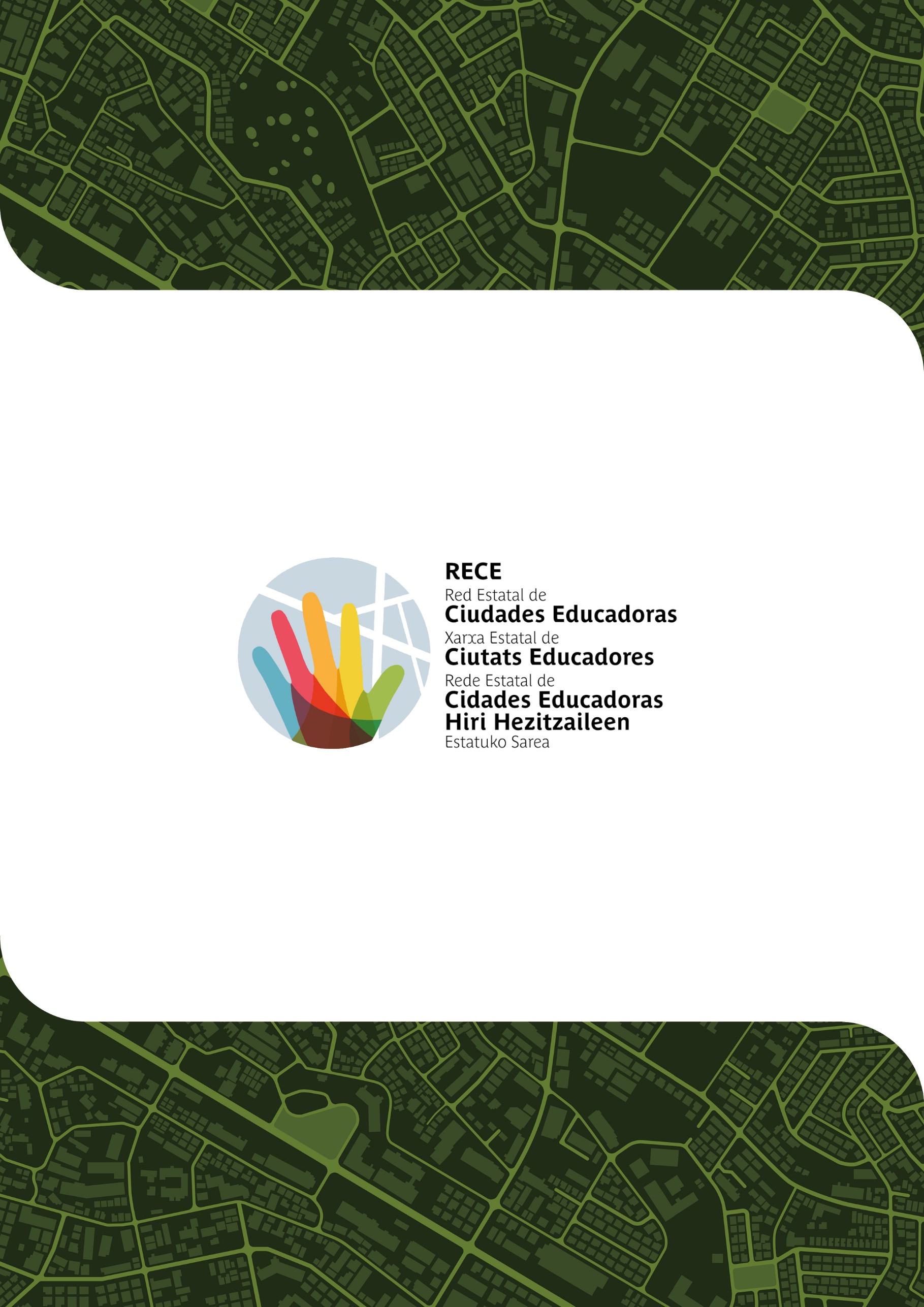            (e)ko Udalaren aldetik,      jauna/andrea      (e)ko alkate-presidentea     (e)ko Unibertsitatearen aldetik,                    jauna/andrea